Выбор профессии - важное решение❗

           Близится сдача государственных экзаменов, а значит, выбор будущей профессии становится очень серьёзным вопросом.
          На работу надо ходить с удовольствием! От вашего выбора будет зависить ваше определение в обществе, эмоциональное здоровье, и, не побоимся сказать, любовь к своей жизни.
          Поэтому, наши ребята активно знакомятся с учебными заведениями города.
         На этот раз, ученики 9а класса во главе с классным руководителем Суховеевой Ю.А., посетили Невинномысский институт экономики управления и права  (филиал). 
          Ребятам провели интересную и познавательную экскурсию, рассказали о возможных направлениях обучения  и угостили вкусной выпечкой.
           Дети остались довольны посещением техникума экономики и права!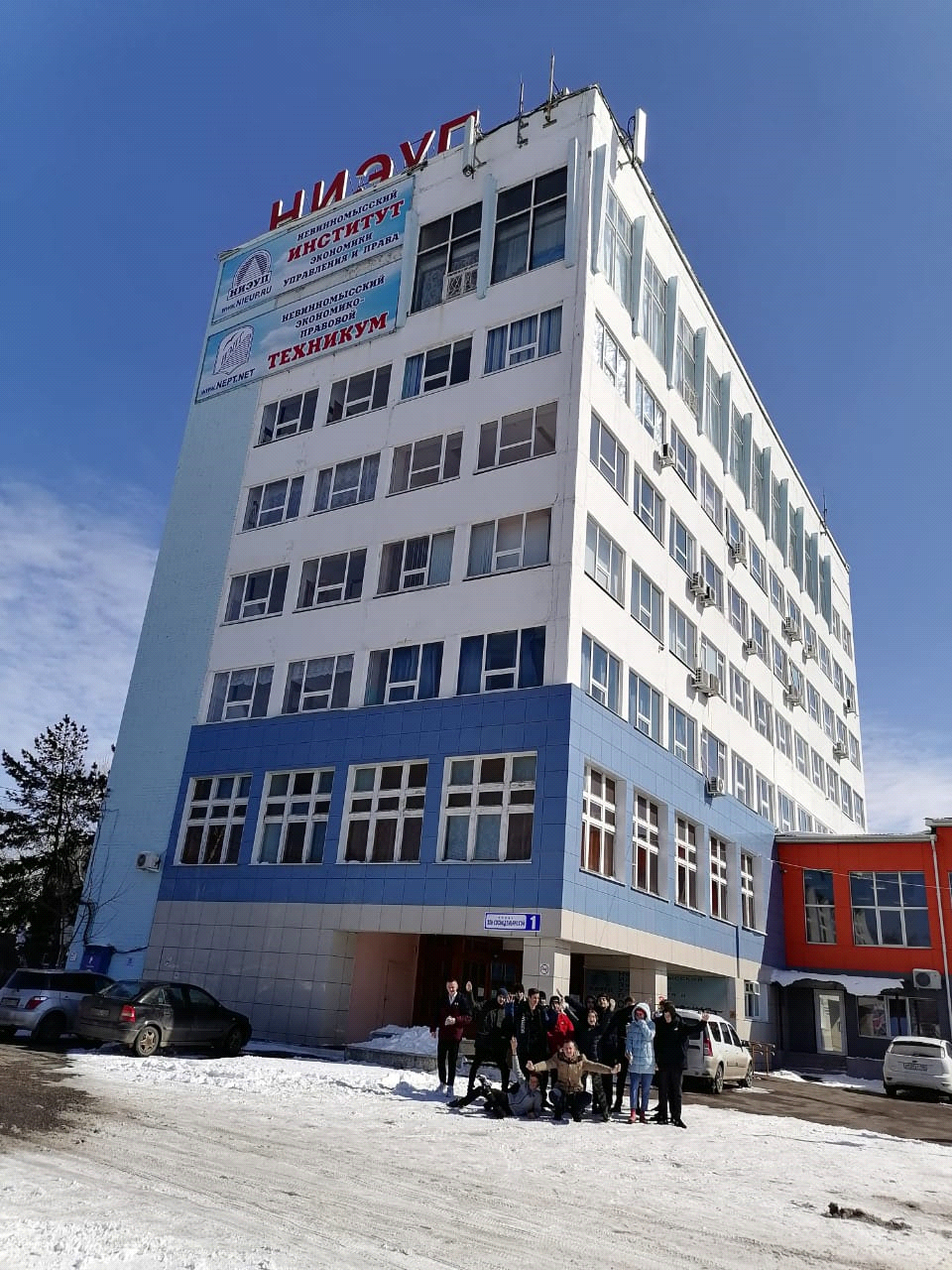 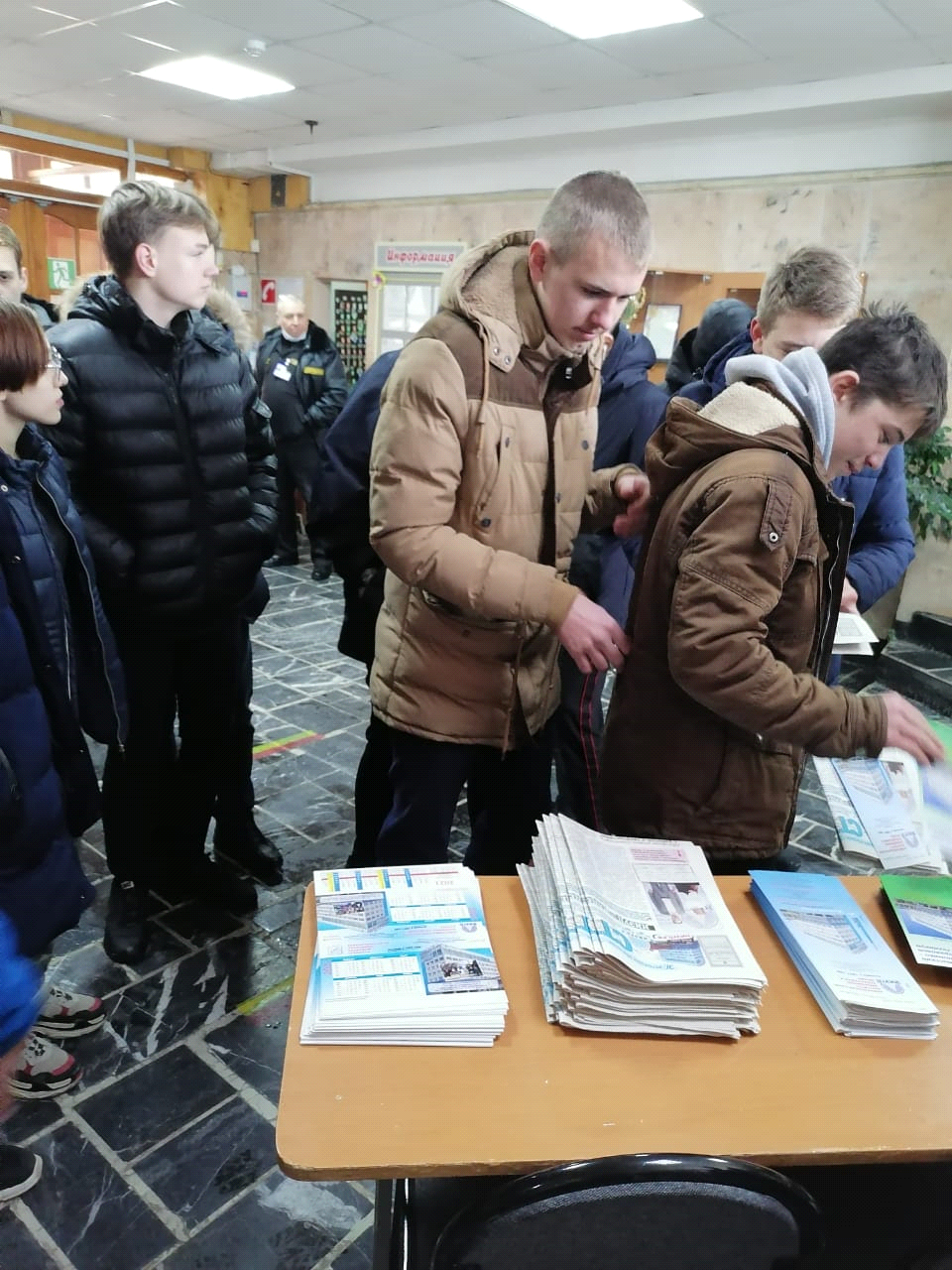 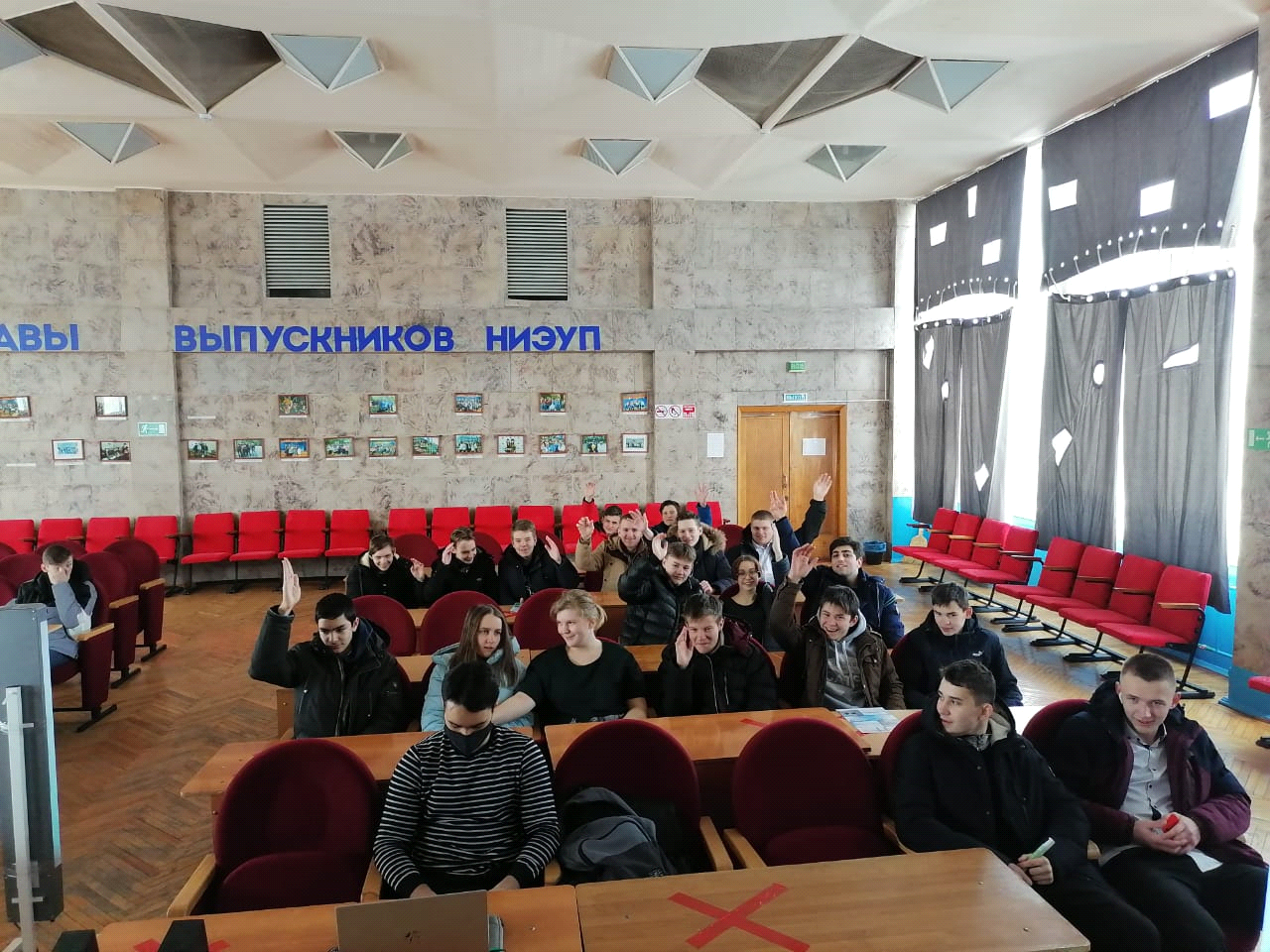 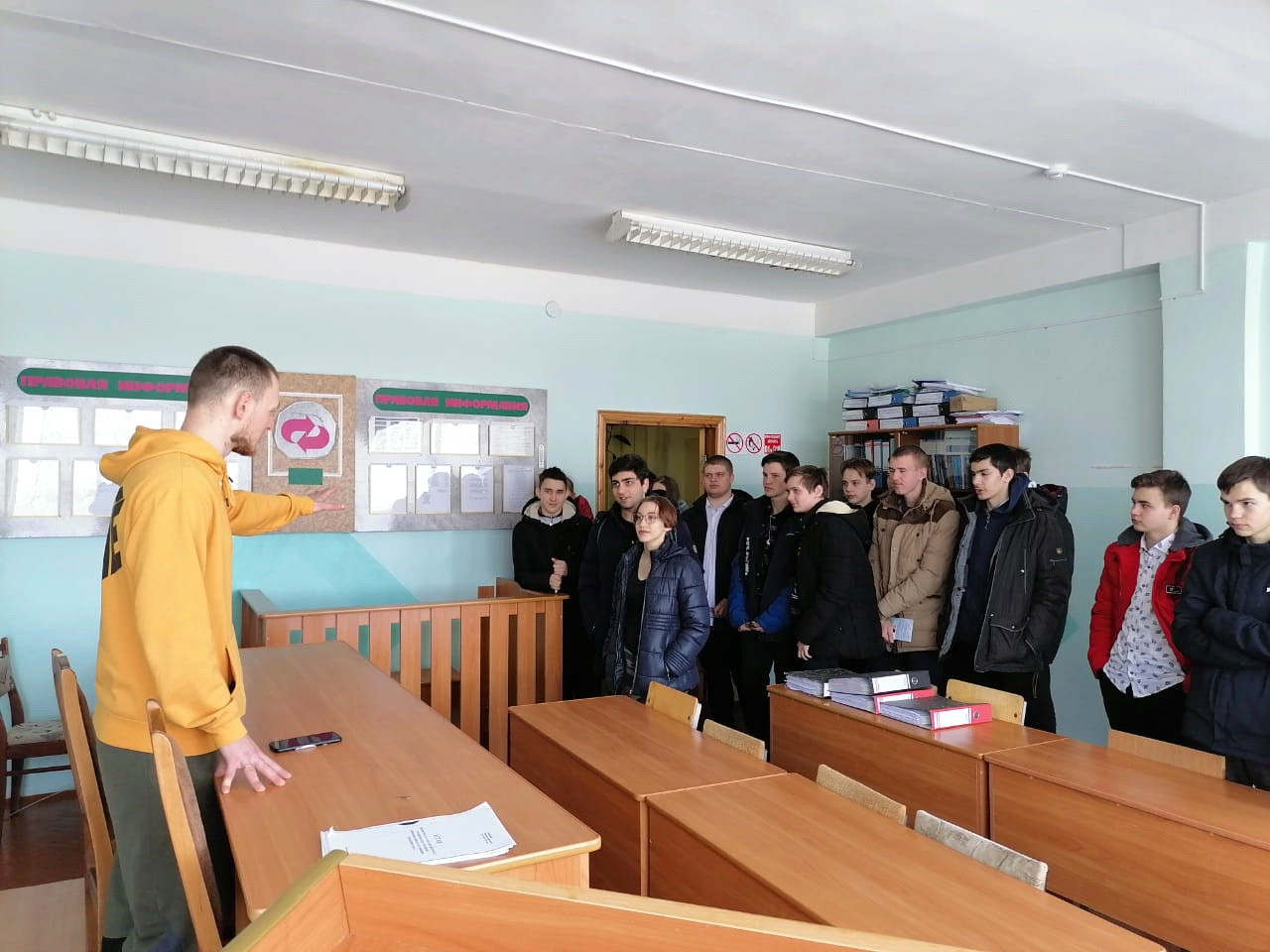 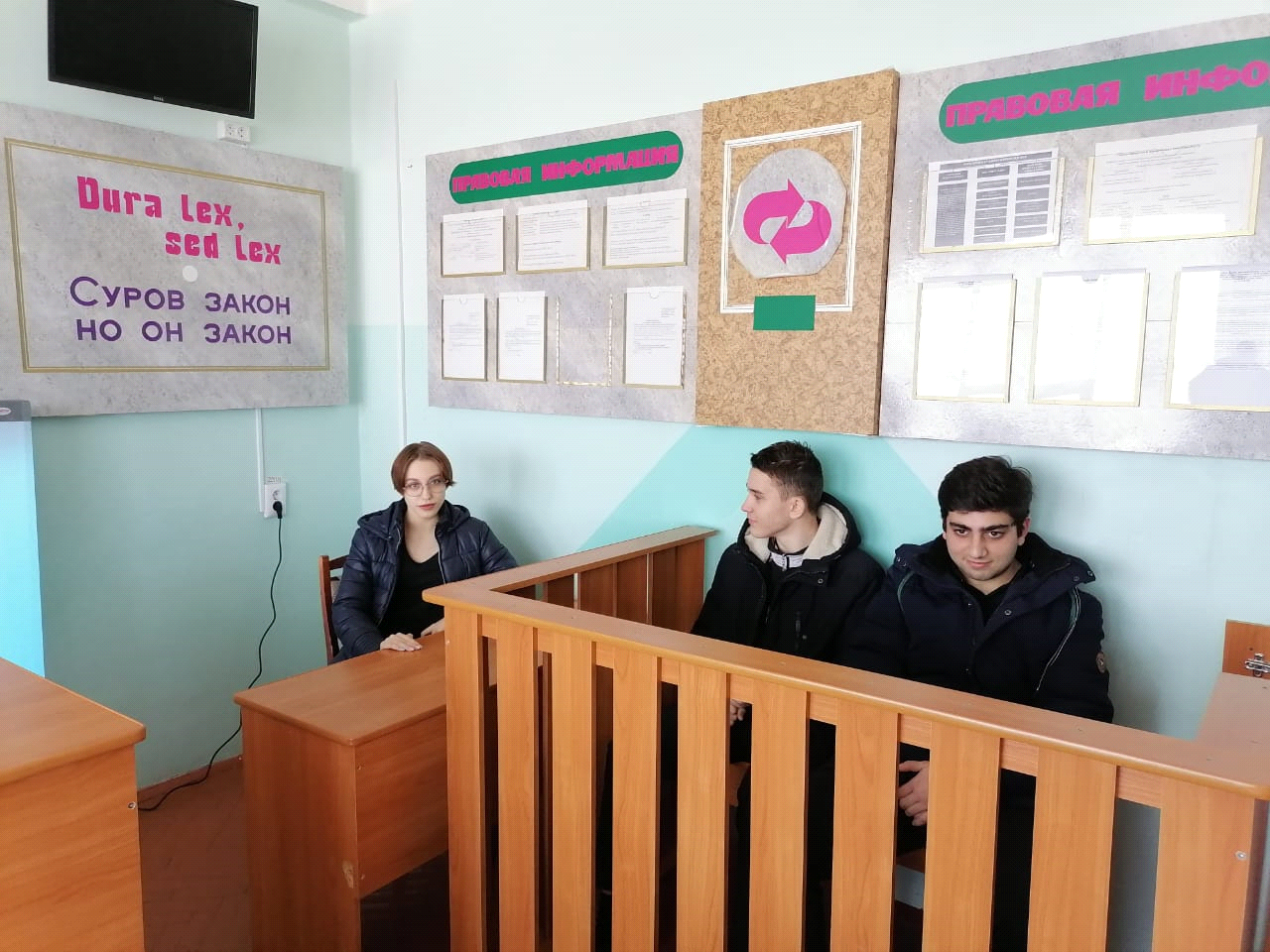 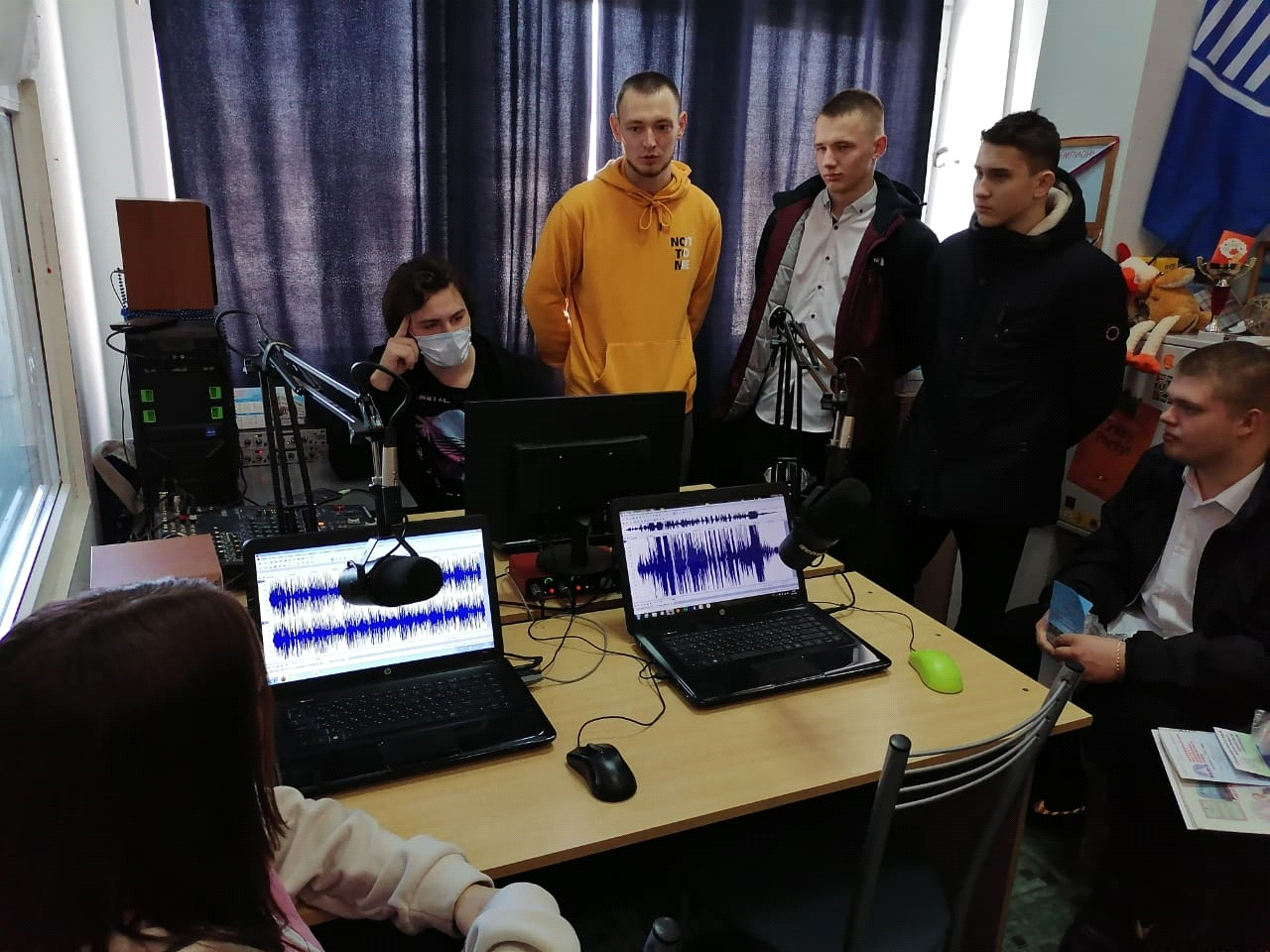 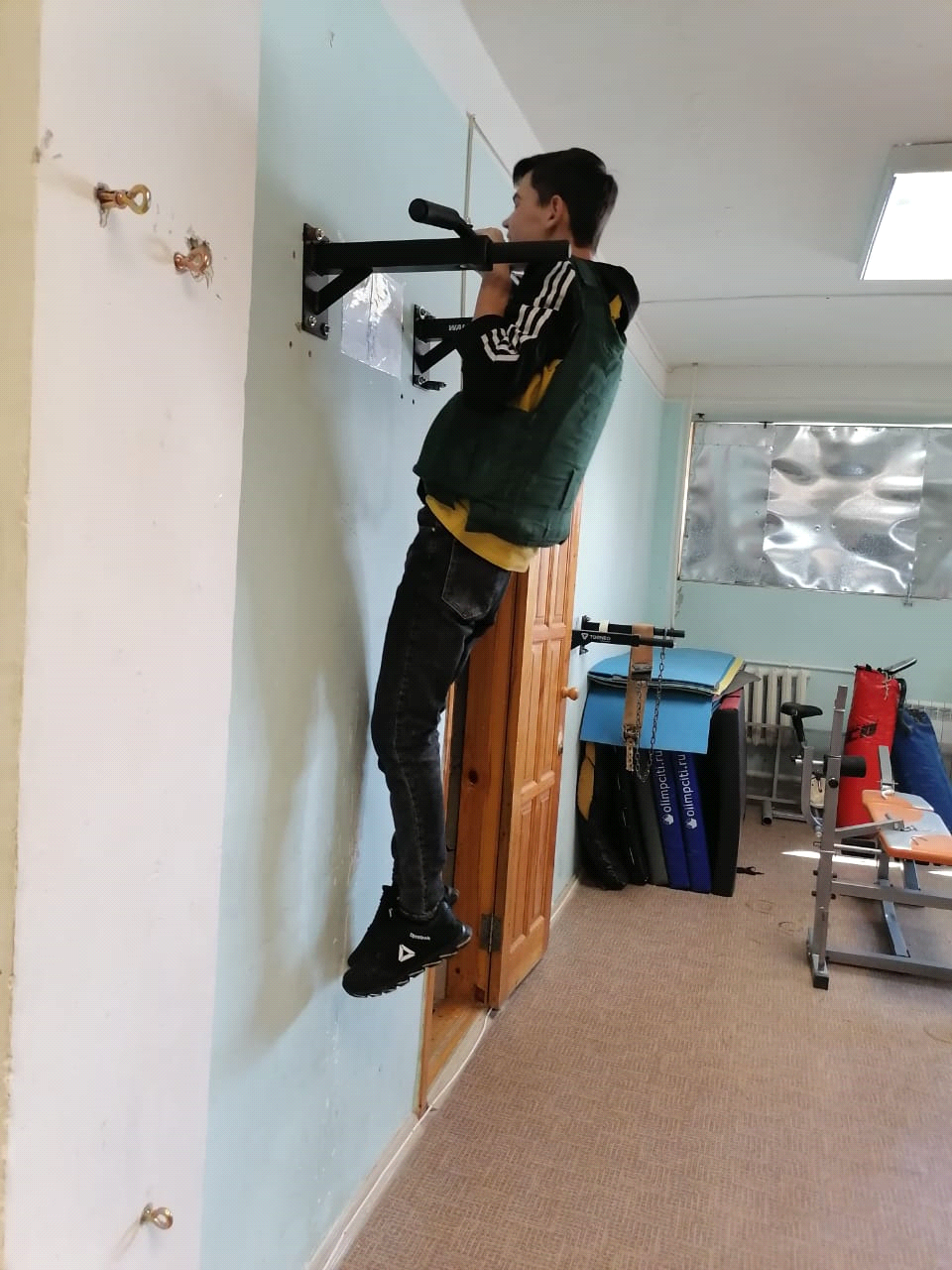 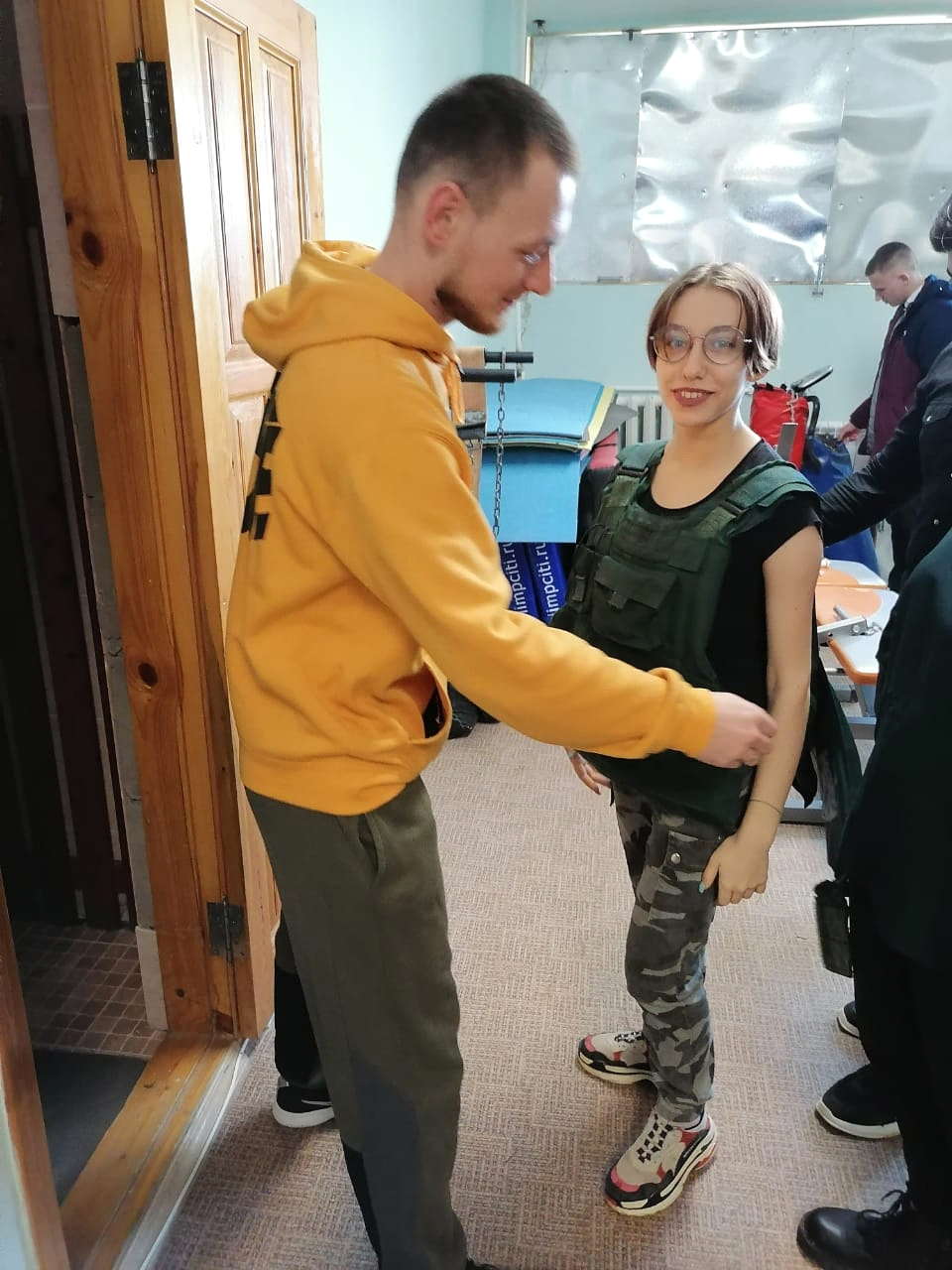 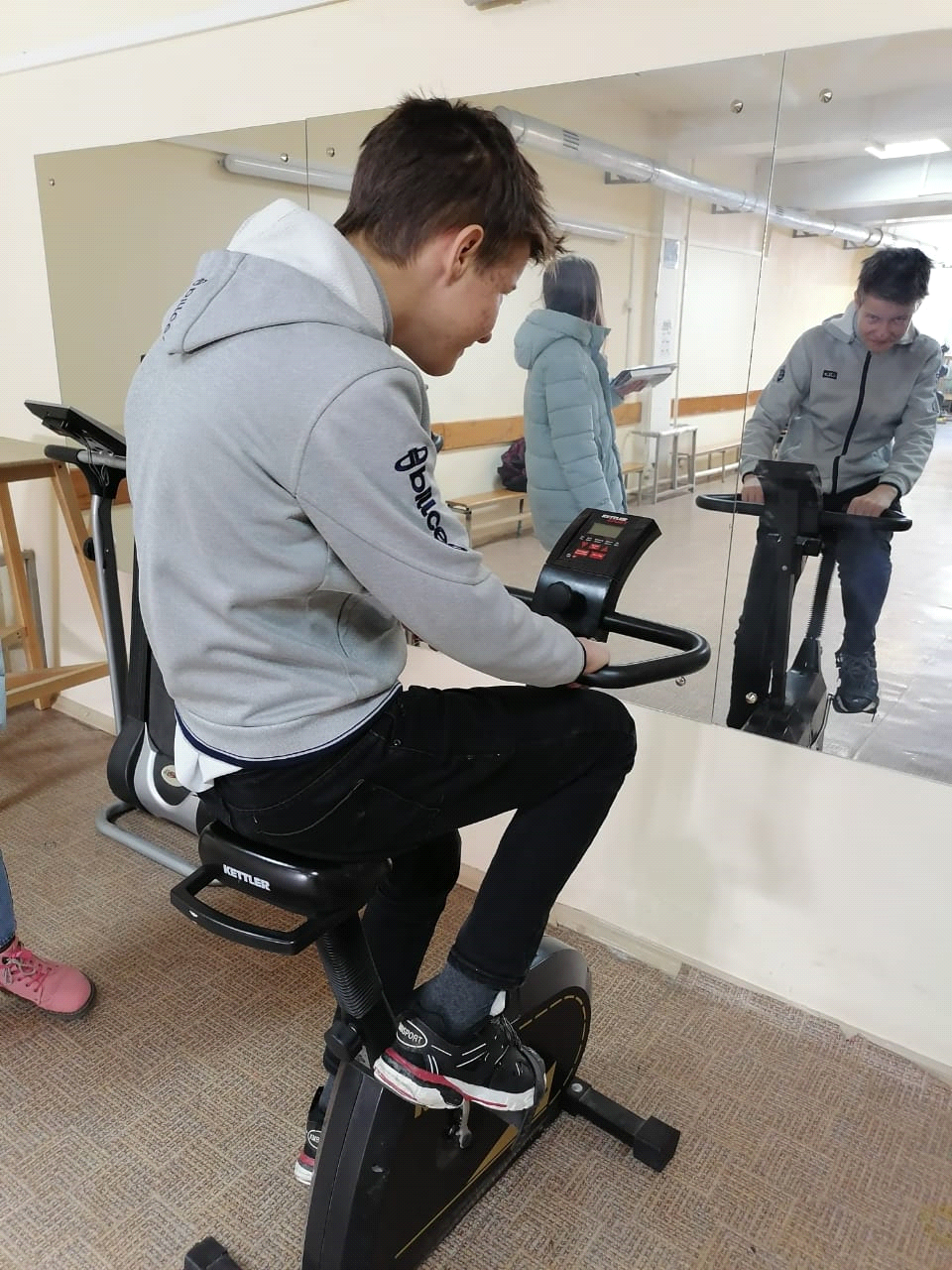 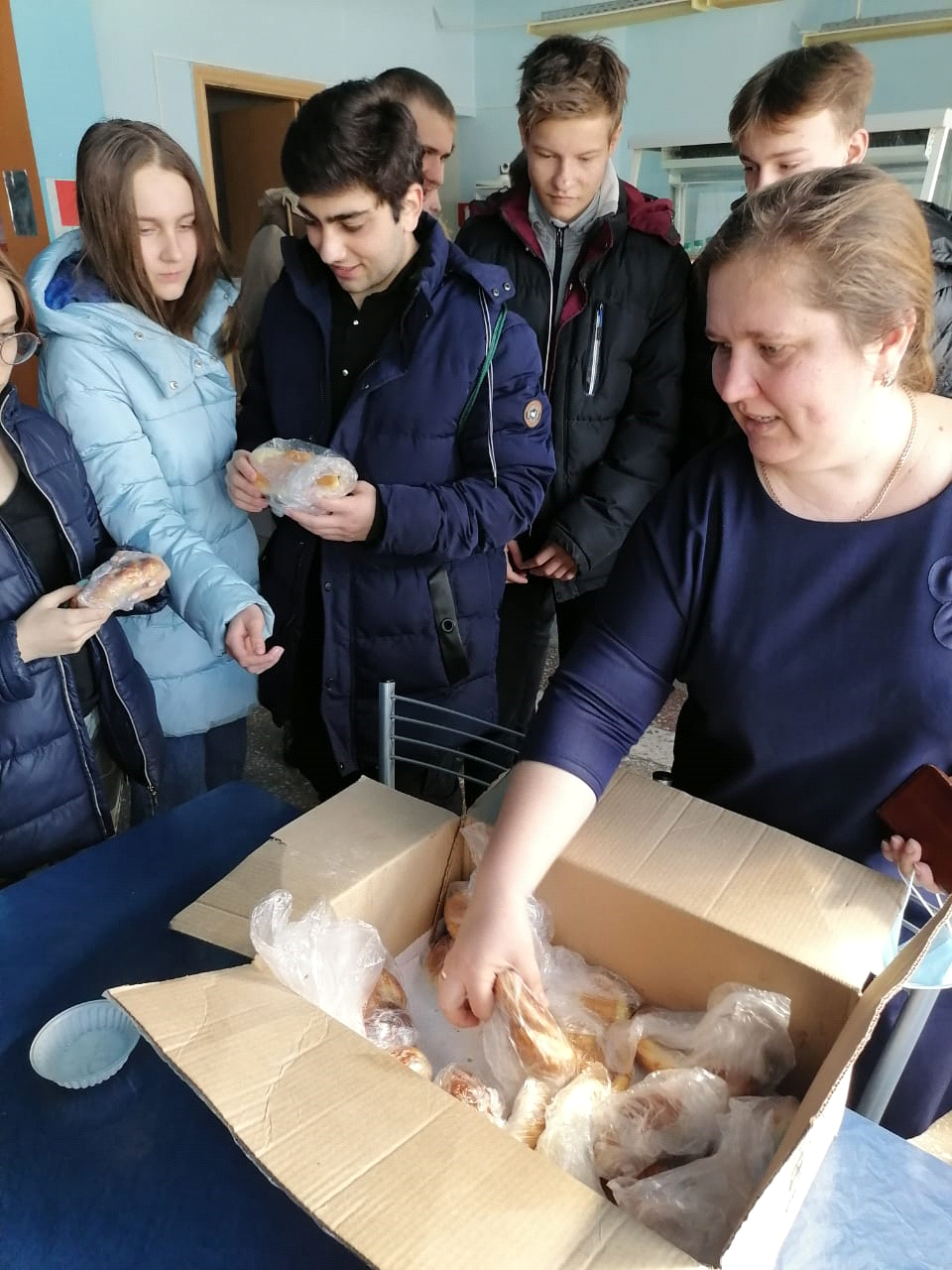 